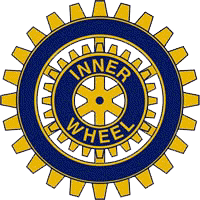 : Sigtuna-Arlanda IWC Distrikt 235Sverige VERKSAMHETSBERÄTTELSE FÖR 2016-2017Svensk klubb nr:		  184Charterbrev:		1994Int klubb nr			4292Årets IW-motto: ”Touch a Heart”Mötesdag			Andra torsdagen i månaden. Uppehåll i juli och augusti.Mötestid:			Kl 19.00Möteslokal:		Klubbmästaren anvisar lokalDistriktsavgift:		280 krCharity:			270 krKlubbavgift:		150 krStyrelsen för år 2016-2017President:			Barbro All BrorssonVice president:		vakantPast president:		Eva Ravnell	Sekreterare:		Elsy HermanssonVice sekreterare:		Marianne ScheibelSkattmästare:		Britt-Marie TingwallKlubbmästare:		Ulla ErikssonISO, IT -ansvarig:		Nina SvanbergKlubbdelegater:		Barbro All Brorsson och Elsy HermanssonDelegatsuppleant:  	Marianne ScheibelRevisorer:			Liselotte Gedda och Christina WilligWebmaster ochMatrikelansvarig		Nina Svanberg Styrelsen har haft 10 protokollförda sammanträden.Medlemmar:		Klubben hade 34 medlemmar vid årets början och 							35 medlemmar vid årets slut.Medlemmar som begärt utträde ur klubben: 			Grethe Balfe och Christina Julin. Program 20168 september		Årsmöte – Sigtunastiftelsen				Sven Skog och Ellen He ”Tidig upptäckt av cancer”13 oktober			Lena Martell ”Yttre och Inre Hälsa” på Sigtunastiftelsen10 november		Författarpresentation i Sigtuna bokhandel ”Anneli Jordahl” 8 december		Sedvanlig julfest i Sockenstugan.  Julbetraktelse av komminister 				Ingrid Norén Nilsson.Program 2017	12 januari		Den internationella IW-dagen firades på Sigtunastiftelsen. Kören Sigtonerna underhöll. Diskussion om Inner Wheel idag och i morgon i små arbetsgrupper.9  februari		 Johan Simonsson från WE berättade om Sigtunas nya gym på Sigtunastiftelsen.9 mars		Valmöte på Sigtunastiftelsen. Rune Brandinger och Peter Höglund presenterade sin  bok om Göte Rydh.19 april			Monika Boström visade och berättade om sin konst i Pojkarnas Hus.11 maj		Cathja Mörner berättade om” Kvinnor och Musik” och lite om ”Soroptimistena” på Sigtunastiftelsen.8 juni				Sommarutflykt till Lasse Åbergs museum i BålstaÖvrig verksamhetCharity under åretVäntjänsten Sigtuna stad					 3 000				Narkotikasökhundar		 3 000Barnfonden			 5 000Operation Smile			 2  500Summa:	                       	13 5000	Distriktsverksamhet29 oktober			Distriktsårsmöte Stjärnholms slott Värdklubb			Nyköping Oxelösund IWCDelegater från klubben: Barbro All BrorssonDistriktsmöte:		 25 mars i MariehamnVärdklubb:			 Mariehamns IWCDelegat från klubben:	 Elsy HermanssonnellStyrelsen för år 2017 – 2018 enligt valmötets beslut 9 mars 2017President:			 Ulla ErikssonVicepresident:		 Monika BoströmPast president:		 Barbro All BrorssonSekreterare:		 Elsy HermanssonVice sekreterare:	 	 Marianne ScheibelSkattmästare:		 Britt-Marie TingwallKlubbmästare:		 Agneta SörqvistISO, IT-ansvarig/Webmaster/Matrikelansvarig		 Nina SvanbergLedamot:			 Lotta HöökDelegater:			 Ulla Eriksson och Elsy HermanssonDelegatsuppleanter:	 Britt-Marie Tingwall och Marianne Scheibel, Käthe Sivander,  Atyie AksoyRevisorer:			 Birgitta Collenius och Anne-Marie GullmanBeslutades på valmötet att årsavgiften 700 kvarstår oförändrad 2017-2018.STYRELSEN TACKAR ALLA KLUBBENS MEDLEMMAR FÖR VISAT FÖRTROENDE OCH GOTT SAMARBETE.Sigtuna i juni 2017Barbro All Brorsson			Elsy HermanssonPresident					Sekreterare